This equipment loan should not interfere with an individual's ability to receive new equipment if you are eligible. When finished, please return it to the organization where you received it. Visit www.passitoncenter.org to find your local reuse program.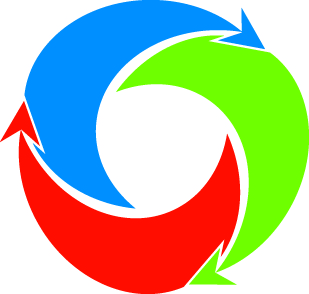 This equipment loan should not interfere with an individual's ability to receive new equipment if you are eligible. When finished, please return it to the organization where you received it. Visit www.passitoncenter.org to find your local reuse program.This equipment loan should not interfere with an individual's ability to receive new equipment if you are eligible. When finished, please return it to the organization where you received it. Visit www.passitoncenter.org to find your local reuse program.This equipment loan should not interfere with an individual's ability to receive new equipment if you are eligible. When finished, please return it to the organization where you received it. Visit www.passitoncenter.org to find your local reuse program.This equipment loan should not interfere with an individual's ability to receive new equipment if you are eligible. When finished, please return it to the organization where you received it. Visit www.passitoncenter.org to find your local reuse program.This equipment loan should not interfere with an individual's ability to receive new equipment if you are eligible. When finished, please return it to the organization where you received it. Visit www.passitoncenter.org to find your local reuse program.This equipment loan should not interfere with an individual's ability to receive new equipment if you are eligible. When finished, please return it to the organization where you received it. Visit www.passitoncenter.org to find your local reuse program.This equipment loan should not interfere with an individual's ability to receive new equipment if you are eligible. When finished, please return it to the organization where you received it. Visit www.passitoncenter.org to find your local reuse program.This equipment loan should not interfere with an individual's ability to receive new equipment if you are eligible. When finished, please return it to the organization where you received it. Visit www.passitoncenter.org to find your local reuse program.This equipment loan should not interfere with an individual's ability to receive new equipment if you are eligible. When finished, please return it to the organization where you received it. Visit www.passitoncenter.org to find your local reuse program.This equipment loan should not interfere with an individual's ability to receive new equipment if you are eligible. When finished, please return it to the organization where you received it. Visit www.passitoncenter.org to find your local reuse program.This equipment loan should not interfere with an individual's ability to receive new equipment if you are eligible. When finished, please return it to the organization where you received it. Visit www.passitoncenter.org to find your local reuse program.This equipment loan should not interfere with an individual's ability to receive new equipment if you are eligible. When finished, please return it to the organization where you received it. Visit www.passitoncenter.org to find your local reuse program.This equipment loan should not interfere with an individual's ability to receive new equipment if you are eligible. When finished, please return it to the organization where you received it. Visit www.passitoncenter.org to find your local reuse program.This equipment loan should not interfere with an individual's ability to receive new equipment if you are eligible. When finished, please return it to the organization where you received it. Visit www.passitoncenter.org to find your local reuse program.This equipment loan should not interfere with an individual's ability to receive new equipment if you are eligible. When finished, please return it to the organization where you received it. Visit www.passitoncenter.org to find your local reuse program.This equipment loan should not interfere with an individual's ability to receive new equipment if you are eligible. When finished, please return it to the organization where you received it. Visit www.passitoncenter.org to find your local reuse program.This equipment loan should not interfere with an individual's ability to receive new equipment if you are eligible. When finished, please return it to the organization where you received it. Visit www.passitoncenter.org to find your local reuse program.